Name __________________			JMJ				Date ___________Period _________________								Physical ScienceScientists ChartScientistDiscovery/BeliefHow??Model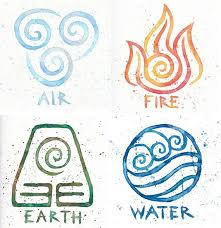 James Chadwick---------------------The Gold Foil experimentApple-Discovered the electron-There must be a positive sphere with electrons in itCircular orbits around the nucleus of an atomDemocritusBelieved Democritus’ ideaUsed further scientific advancements-----------------Gilbert Lewis